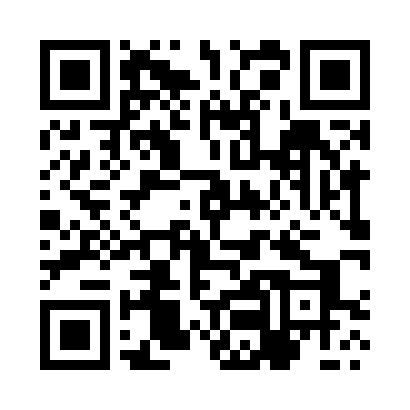 Prayer times for Anastazew, PolandMon 1 Apr 2024 - Tue 30 Apr 2024High Latitude Method: Angle Based RulePrayer Calculation Method: Muslim World LeagueAsar Calculation Method: HanafiPrayer times provided by https://www.salahtimes.comDateDayFajrSunriseDhuhrAsrMaghribIsha1Mon4:066:0812:385:047:099:042Tue4:036:0512:385:067:119:063Wed4:006:0312:375:077:139:084Thu3:576:0112:375:087:149:115Fri3:545:5812:375:107:169:136Sat3:515:5612:365:117:189:157Sun3:475:5412:365:127:209:188Mon3:445:5112:365:137:219:209Tue3:415:4912:365:147:239:2310Wed3:385:4712:355:167:259:2511Thu3:355:4512:355:177:279:2812Fri3:325:4212:355:187:289:3113Sat3:285:4012:355:197:309:3314Sun3:255:3812:345:207:329:3615Mon3:225:3612:345:227:349:3816Tue3:195:3312:345:237:359:4117Wed3:155:3112:345:247:379:4418Thu3:125:2912:335:257:399:4719Fri3:085:2712:335:267:419:5020Sat3:055:2512:335:277:429:5221Sun3:025:2212:335:297:449:5522Mon2:585:2012:335:307:469:5823Tue2:545:1812:325:317:4710:0124Wed2:515:1612:325:327:4910:0425Thu2:475:1412:325:337:5110:0726Fri2:445:1212:325:347:5310:1027Sat2:405:1012:325:357:5410:1428Sun2:365:0812:325:367:5610:1729Mon2:325:0612:315:377:5810:2030Tue2:285:0412:315:388:0010:24